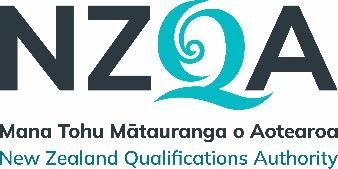 Tertiary Education Institution (TEI)  Annual Declaration (AD02)  I, the undersigned, for and on behalf of the above TEI, declare to the best of my knowledge and as at the date of this declaration that the above TEI is compliant with the following:  Please return this form to NZQA in one of the following ways:  TEI name:  MoE number:  Yes  No  N/A  Education and Training Act 2020 (the Act) (Te Pūkenga and Wānanga only)  Section 324 – Determination of policy (Academic Boards) (Te Pūkenga only) Schedule 11 Clause 18(2) – Council’s academic Committee  Section 255 – Enrolment of students  Programme Approval, Recognition, and Accreditation Rules 2022 Part 5 – Maintaining programme approval, New Zealand programme recognition and accreditation Part 7, Rule 20– Use of sub-contractors Part 7, Rule 22– English language requirements for international students  Micro-credential Approval and Accreditation Rules 2022 Part 5 – Maintaining micro-credential approval and accreditation Part 7, Rule 14 – Use of sub-contractors Consent to Assess Against Standards on the Directory of Assessment and Skill Standards Rules 2022 Part 2 – Maintaining consent and approval Offshore Programme Delivery Rules 2022 Rule 9 – Requirements to be met to maintain approval Where you have indicated that the TEI is not compliant with any of the above requirements, you are required to attach and submit an explanation of the non-compliance and any action being taken to address it.  Signature: …………………………………………………………………………………………………………. Name:………………………………………………………………………………………………………………. Position held at TEI: …………………………………………………………………………………………… Date: ……………………………………………………………………………………………………………… Where you have indicated that the TEI is not compliant with any of the above requirements, you are required to attach and submit an explanation of the non-compliance and any action being taken to address it.  Signature: …………………………………………………………………………………………………………. Name:………………………………………………………………………………………………………………. Position held at TEI: …………………………………………………………………………………………… Date: ……………………………………………………………………………………………………………… Where you have indicated that the TEI is not compliant with any of the above requirements, you are required to attach and submit an explanation of the non-compliance and any action being taken to address it.  Signature: …………………………………………………………………………………………………………. Name:………………………………………………………………………………………………………………. Position held at TEI: …………………………………………………………………………………………… Date: ……………………………………………………………………………………………………………… Where you have indicated that the TEI is not compliant with any of the above requirements, you are required to attach and submit an explanation of the non-compliance and any action being taken to address it.  Signature: …………………………………………………………………………………………………………. Name:………………………………………………………………………………………………………………. Position held at TEI: …………………………………………………………………………………………… Date: ……………………………………………………………………………………………………………… By email qaadmin@nzqa.govt.nz   Online  Upload directly through TEO online services.  http://www.nzqa.govt.nz/login/teoonlineservices-for-registeredproviders/   By mail  Client Services Team  Quality Assurance Division  NZQA  PO Box 160  WELLINGTON 6140  